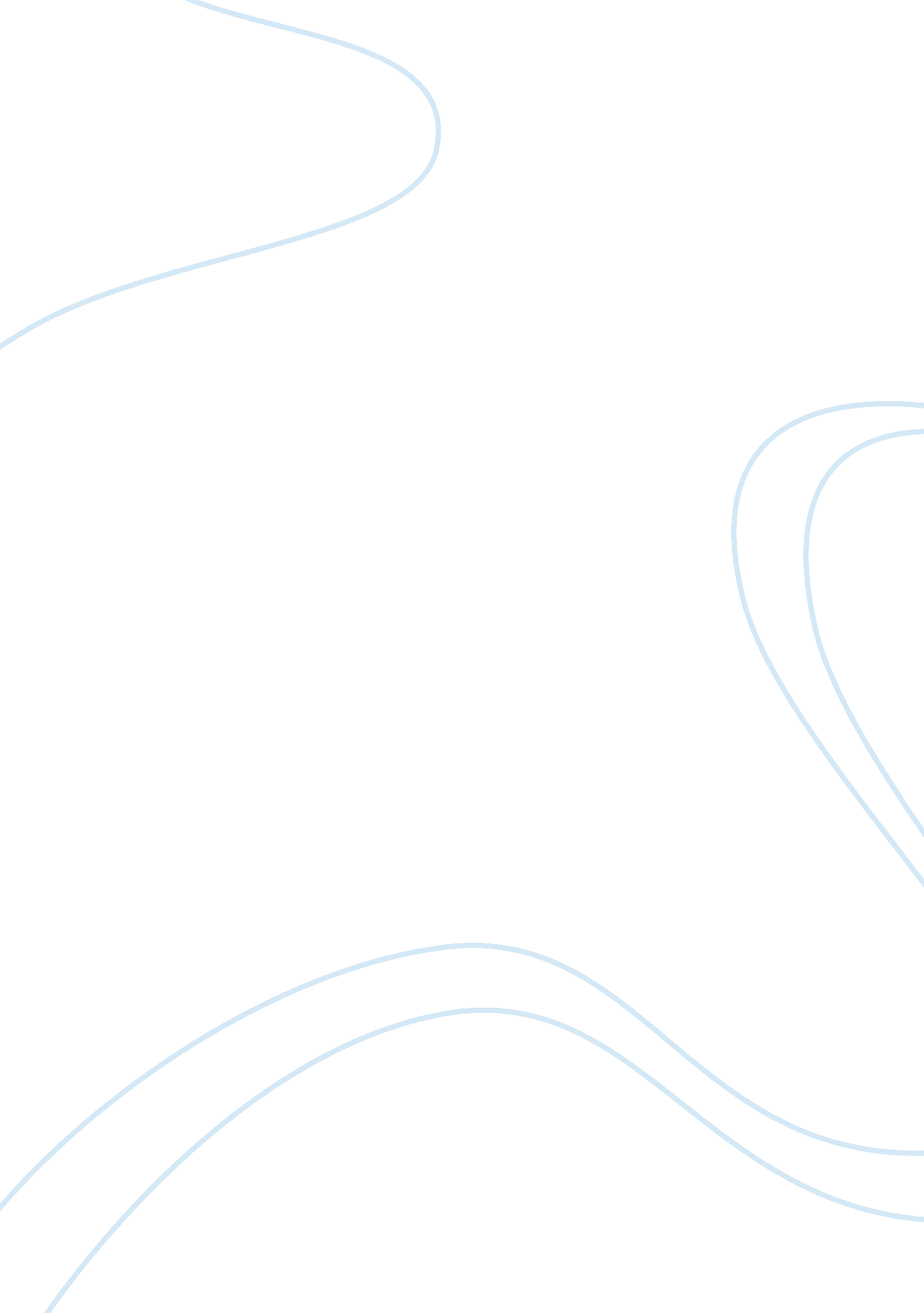 On us historyHistory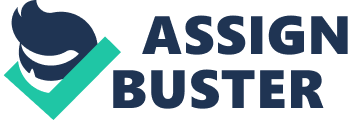 US history and slavery outline US history and slavery outline Regarding the United criminal laws, congress passes the first outlaw slave law, obliging all states, including those that preclude subjugation, to coercively return slaves who have gotten away from different states to their unique holders. The laws expressed that " no individual held to administration of work in one state, under the laws thereof, getting away into an alternate, should, in outcome of any law or regulation in that, be released from such work or administration or work, yet might be conveyed up on case of the gathering to whom such administration or work may be expected. All the more along these lines, we verbalize that the outlaw laws requires the way that the profit of slaves " for ache of overwhelming punishment" is acknowledged yet allowed a jury trial under the condition that outlaws be restricted from affirming with all due respect (Gordon, 2013). 
Because of this and thinking about the historical backdrop of west domains possessed by the slaves, being a stakeholder I feel that slaves dont possess and additionally propose to o claim any slaves and hence the bearings could be viewed as invalid and void. The War of 1812 was, it could be said, a second war of freedom, for before that times the United States had not been concurred fairness in the group of countries. With its decision, a large number of the genuine challenges that the adolescent republic had confronted since the Revolution now vanished. National union under the Constitution brought a harmony between freedom and request. With a low national obligation and a landmass expecting investigation, the possibility of peace, success and social advancement opened before the country. 
Pondering the part of the uncovered framework, the position of the central government at this point is incredibly reinforced by a few Supreme Court choices as saw from the way that a conferred Federalist, John Marshall of Virginia, got to be head equity in 1801 and held office until his demise in 1835. Subjection, which had up to now have gained minimal open consideration, started to expect much more amazing vitality as a national issue. In the early years of the republic, when the Northern states were accommodating prompt or progressive liberation of the slaves, numerous pioneers had assumed that bondage might vanish. In 1786 George Washington composed that he passionately longed some arrangement could be embraced " by which bondage may be abrogated by moderate, beyond any doubt and subtle degrees. 
The desire from that point forward have been turned out to be false, for throughout the cutting edge, the South notwithstanding, have got to be determinedly united behind the organization of subjection as new financial variables made bondage much more productive than it had been before 1790 subsequently the part of moving slaves from west is unmerited remembering that there is no real standards benefitted. 
Subjugation with respect to the layout and what is essentially termed as financially impact; it has upgraded industrialization acknowledging the way that the ascent of cotton-developing industry in West is as an after effect of exertion gave by slaves. I accordingly declare that Industrial insurgency, which has made material assembling extensive scale operation to be around the well known economy boosts ought to be taken into circumspect, remembering that it is a by result of bondage endeavors. Being a stakeholder and for the way that I know the impact of slaves on the economy of nation particularly the west state, I subsequently convince the state government beyond a reasonable doubt to withdraw the predominating discernment for the enhancement of state and the welfare of the nation as well. 
Subjugation with respect to the layout and what is essentially termed as financially impact; it has upgraded industrialization acknowledging the way that the ascent of cotton-developing industry in West is as an after effect of exertion gave by slaves. I accordingly declare that Industrial insurgency, which has made material assembling extensive scale operation to be around the well known economy boosts ought to be taken into circumspect, remembering that it is a by result of bondage endeavors. Being a stakeholder and for the way that I know the impact of slaves on the economy of nation particularly the west state, I subsequently convince the state government beyond a reasonable doubt to withdraw the predominating discernment for the enhancement of state and the welfare of the nation as well. 
Reference 
Gordon, J. (2013). The Fugitive Slave Rescue Trial of Robert Morris: Benjamin Robbins Curtis on the Road to Dred Scott [Hardcover]. Cambridge: The Lawbook Exchange. 